La Cité des Bâtisseurs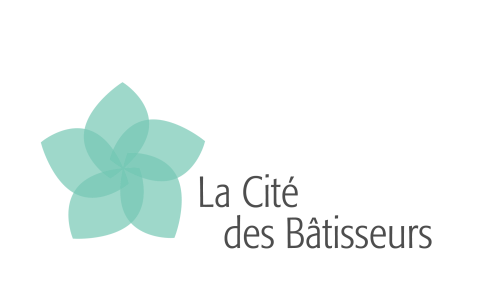 Projet d’habitation sans but lucratif de 115 logements, conçu pour les personnes âgées de 65 ans et plus souhaitant conserver leur autonomie tout en profitant d’un environnement chaleureux et sécuritaire, recherche un(e) candidat(e)s pour combler le poste suivant : Intervenante communautaireMandat :Encourage la vie démocratique et le bon voisinage entre les locataires;Favorise la prise en charge des activités par les locataires, en priorisant les démarches collectives;Voit à la gestion du climat de vie dans l’immeuble et intervient en situation de conflits ou de crises;Accompagne l’intégration des nouveaux locataires ;Planifie, organise et anime des sessions de formation ou de conférences;Apporte une assistance de référence aux locataires;Soutien la direction dans l’élaboration du plan d’action, dans l’évaluation des politiques et activités  et de la recherche de financement dans son champ de responsabilité; Participe aux lieux de concertation du milieu pour personnes ainées et développe des partenariats avec des organismes communautaires du milieu;Formation, expérience et autres exigences requises :Détenir une formation dans une discipline appropriée et trois (3) années d’expérience pertinente avec des personnes âgées ou une expérience équivalente;Fortes habiletés en planification, en organisation et en animation;Leadership, discrétion, dynamisme, entregent, capacité d’adaptation au changement, autonomie, empathie ;Excellente capacité à communiquer (verbale et écrite) ;Connaissance de l’anglais requis.Salaire et condition :35 heures/semaine;Horaire de travail flexible avec souplesse pour travailler le soir et les fins de semaine à l’occasion;Poste permanent après une période de probation;Salaire annuel de 36,910$, selon la politique de travail en vigueur4 semaines de vacances après la première annéeLe ou la titulaire du poste devra être disponible pour entrer en fonction début janvier 2021.  Toute personne intéressée doit faire parvenir son curriculum vitae accompagné d’une lettre de présentation par courriel : direction@citedesbatisseurs.org au plus tard le 20 novembre 2020.